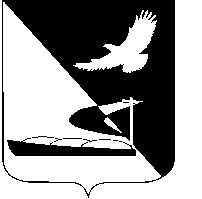 АДМИНИСТРАЦИЯ МУНИЦИПАЛЬНОГО ОБРАЗОВАНИЯ«АХТУБИНСКИЙ РАЙОН»ПОСТАНОВЛЕНИЕ10.10.2017     					                                    № 704О внесении изменений в административный регламент администрации               МО «Ахтубинский район» по предоставлению муниципальной услуги «Выдача  разрешения на строительство», утвержденный постановлением администрации МО «Ахтубинский район» от 03.09.2013 № 1012	 В целях приведения в соответствии с действующим законодательством административных регламентов администрации МО «Ахтубинский район»,  руководствуясь Федеральным законом от 06.10.2003 № 131-ФЗ «Об общих принципах организации местного самоуправления в Российской Федерации», Уставом МО «Ахтубинский район», Федеральным законом от 27.07.2010             № 210-ФЗ «Об организации предоставления государственных и муниципальных услуг», постановлением Правительства Российской Федерации от 16.05.2011 № 373 «О разработке и утверждении административных регламентов исполнения государственных функций и административных регламентов предоставления государственных услуг», в соответствии с Градостроительным Кодексом Российской Федерации, администрация МО «Ахтубинский район»         ПОСТАНОВЛЯЕТ:         1. Внести в административный регламент администрации                     МО «Ахтубинский район» по предоставлению муниципальной услуги «Выдача разрешения на строительство», утвержденный постановлением администрации МО «Ахтубинский район» от 03.09.2013 № 1012 (далее - административный регламент) следующие изменения:         1.1. Пункт 2.4. раздела 2 административного регламента изложить в следующей редакции:         «2.4.1. Срок предоставления муниципальной услуги по выдаче разрешения на строительство со дня регистрации заявления и документов составляет не более 7 рабочих дней и складывается из следующих сроков:         - прием и регистрация заявления и документов, необходимых для предоставления муниципальной услуги - не более 1 рабочего дня;         - рассмотрения заявления с документами, включая проведение проверок в соответствии с требованиями Градостроительного кодекса Российской Федерации, подготовка проекта разрешения на строительство, реконструкцию или уведомления об отказе в выдаче такого разрешения, и обеспечение их подписания главой администрации - не более 5 рабочих дней со дня регистрации заявления и документов;         - организация межведомственного информационного взаимодействия - не более 2 рабочих дней со дня регистрации заявления и документов включительно, в рамках административной процедуры, предусмотренной абзацем третьим настоящего подпункта административного регламента;         - выдача разрешения на строительство или уведомления об отказе в выдаче  такого разрешения - не более 1 рабочего дня.         2.4.2. Срок предоставления муниципальной услуги со дня регистрации заявления и документов при продлении срока действия разрешения на строительство составляет не более 7 рабочих дней и складывается из следующих сроков:          - прием и регистрация заявления и документов, необходимых для предоставления муниципальной услуги - не более 1 рабочего дня;         - рассмотрение заявления с документами, включая выезд на строящийся объект, внесение изменений в разрешение на строительство в части продления срока действия такого разрешения, либо подготовка уведомления об отказе в продлении срока действия разрешения, обеспечение их подписания главой администрации - 5 рабочих дней;         - организация межведомственного информационного взаимодействия - не более 2 рабочих дней со дня регистрации заявления и документов включительно, в рамках административной процедуры, предусмотренной абзацем третьим настоящего подпункта административного регламента;         2.4.3. Срок предоставления муниципальной услуги по внесению изменений в разрешение на строительство составляет 7 рабочих дней со дня получения уведомления о переходе к нему прав на земельные участки, об образовании земельного участка и складывается из следующих сроков:         - прием, регистрация заявления и документов - 1 рабочий день;         - рассмотрение заявления и документов, внесение изменений в разрешение на строительство либо подготовка уведомления об отказе во внесении изменений в разрешение на строительство, обеспечение их подписания главой администрации - 5 рабочих дней;        - организация межведомственного информационного взаимодействия - 2 рабочих дня со дня регистрации заявления и документов;         - выдача разрешения на строительство с учетом внесенных изменений либо уведомления об отказе во внесении изменений в разрешение на строительство - 1 рабочий день.         2.4.4. В случае представления заявителем заявления о выдаче разрешения на строительство, о внесении изменений в разрешение на строительство или о продлении срока разрешения на строительство через МФЦ срок принятия решения о предоставлении муниципальной услуги либо об отказе в  предоставлении муниципальной услуги исчисляется со дня передачи МФЦ такого заявления в администрацию.».         1.2. Приложение 1 к административному регламенту изложить, согласно приложению.         2. Отделу информатизации и компьютерного обслуживания администрации МО «Ахтубинский район» (Короткий В.В.) обеспечить размещение настоящего постановления в сети Интернет на официальном  сайте администрации МО «Ахтубинский район» в разделе «Документы»  подразделе «Документы Администрации» подразделе «Утвержденные административные регламенты», в государственных информационных системах http//www.gosuslugi.ru, http//gosuslugi.astrobl.ru.         3. Отделу контроля и обработки информации администрация                       МО «Ахтубинский район» (Свиридова Л.В.) представить информацию в газету «Ахтубинская правда» о размещении настоящего постановления в сети «Интернет» на официальном сайте администрации МО «Ахтубинский район» в разделе «Документы» подразделе «Документы Администрации» подразделе «Утвержденные административные регламенты» государственных информационных системах http//www.gosuslugi.ru, http//gosuslugi.astrobl.ru.Глава муниципального образования                                                В.А. Ведищев                                                                                  Приложение                                                                           к постановлению администрации                                                                    МО «Ахтубинский район»                                                        от 10.10.2017 № 704                          Приложение № 1                                                                           к административному регламентуБлок - схема по предоставлению муниципальной услуги«Выдача разрешения на строительство»            Рассмотрение заявления с документами,	                   включая проведение проверок в соответствии	               с требованиями Градостроительного кодекса	                 Российской Федерации, подготовка проекта		           разрешения на строительство или проекта уведомления об отказе в выдаче такого разрешения, внесение изменений в разрешение на строительство		в части продления срока действия такого разрешения    или подготовка проекта уведомления об отказе в   продлении срока действия разрешения, внесение   изменений в разрешение на строительство либо      подготовка проекта уведомления об отказе во внесении изменений в разрешение на строительство,  обеспечение их подписания главой администрации  Срок - не более 5 рабочих дней со дня регистрации                        заявления и документов.Верно:Организациямежведомственноговзаимодействия - неболее 2 дней    В случае обращения за       предоставлением     муниципальной услуги       в электронной формеесли в результате проверки              усиленной     квалифицированнойэлектронной подписи будет     выявлено несоблюдение   установленных условий                признания                   действительности               усиленной       квалифицированной       электронной подписизаявителя, использованной         при обращении заполучением муниципальной     услуги направление заявителю уведомления об отказе в приеме документов          к рассмотрению в течение 2          дней со дня регистрации  заявления         Выдача разрешения на строительство,разрешения на строительство с        продленным сроком, разрешения на           строительство с внесенными в него  изменениями или уведомления об отказе в                выдаче такого разрешения                   Срок - 1 рабочий день.